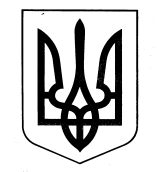  УКРАЇНАВЛАСІВСЬКИЙ ЗАГАЛЬНООСВІТНІЙ НАВЧАЛЬНО-ВИХОВНИЙ КОМПЛЕКС (ЗАГАЛЬНООСВІТНІЙ НАВЧАЛЬНИЙ ЗАКЛАДІ-ІІ СТУПЕНІВ – ДОШКІЛЬНИЙ НАВЧАЛЬНИЙ ЗАКЛАД)КЕГИЧІВСЬКОЇ РАЙОННОЇ РАДИ  ХАРКІВСЬКОЇ ОБЛАСТІНАКАЗ31.08.2016				         Власівка			                       №91Про організацію методичної роботи  у Власівському ЗНВК  у 2016/2017 навчальному роціВідповідно до Законів України «Про освіту», «Про загальну середню освіту»,  «Про дошкільну освіту», «Про позашкільну освіту», «Про інноваційну діяльність»,  Положення про районний методичний кабінет, затвердженого наказом Міністерства освіти і науки України №1119 від 08.12.2008, наказу начальника відділу освіти Кегичівської районної державної адміністрації від 29.08.2016 №83 «Про організацію методичної роботи в закладах освіти району у 2016/2017 навчальному році», з метою успішної реалізації завдань реформування освітньої системи, оптимізації навчально-виховного процесу, розвитку творчої  активності педагогів, результативного впровадження в практику роботи навчального закладу досягнень психолого-педагогічної науки, нових технологій, для організації систематичної, планомірної, колективної та індивідуальної діяльності педагогічних кадрів щодо підвищення методичного, теоретичного та професійного рівнів, досягнення якісно нових стандартів викладання навчальних предметівНАКАЗУЮ:1. Продовжити роботу педагогічного колективу Власівського ЗНВК над темою «Забезпечення якості освіти засобами  особистісно орієнтованого навчання відповідно до нових Державних стандартів».2. Заступнику директора з навчально-виховної роботи Корнієнко С.М.: 2.1. Організувати методичну роботу з педагогічними працівниками на засадах диференційованого, особистісно-орієнтованого підходів із урахуванням принципів наступності, діагностики, практичної й адресної спрямованості, педагогічної майстерності та творчого потенціалу. 2. 2. Продовжити роботу з підвищення рівня професійної компетентності педагогічних працівників шляхом модернізації організаційних форм та змісту методичної роботи.2.3.  Створити умови щодо неперервного удосконалення професійної майстерності, розвитку  творчої   активності,  підвищення  компетентності   та      відповідальності педагогічних працівників  за результати своєї праці.2.4. Удосконалити організаційно-методичний механізм пошуку, виявлення й підтримки творчо працюючих учителів та підготовки  їх до участі у фахових конкурсах.2.5. Забезпечити методичний і психологічний супровід впровадження в навчальний процес нових Державних стандартів початкової та базової загальної середньої освіти.2.6. Організувати освітній процес в дошкільному навчальному закладі в різновіковій групі  відповідно до програми виховання і навчання дітей від 2-х до 7 років «Дитина».  2.7. Здійснювати методичний супровід дошкільної, загальної  та позашкільної освіти, забезпечити наступність навчально–виховної роботи між дошкільною, початковою та базовою школами.2.8. Продовжити роботу по впровадженню інформаційно-комунікативних технологій  у навчально-виховний процес.2.9.  Здійснювати методичний та психологічний супровід допрофільного   навчання,   рівного доступу до якісної освіти.2.10. Організувати роботу атестаційної комісії, надавати методичну допомогу та консультації з питань атестації педагогічних працівників.2.11. Забезпечити ефективну роботу з обдарованими дітьми щодо забезпечення їх якісної підготовки до обласних і всеукраїнських конкурсів та олімпіад.2.12. Організувати самоосвітню діяльність  педагогічних  працівників у міжкурсовий період.2.13. Використовувати результати атестації, творчих фахових конкурсів та інші форм методичної роботи з метою мотивації зростання професійної майстерності, розвитку креативності та результативності праці педагогів.2.14. Організувати інформаційний та методичний супровід  викладання предметів у 1-4-х класах відповідно до оновлених навчальних програм. 2016/2017 навчальний рік2.15. Надавати методичну допомогу вчителям, які працюють не за фахом.	Протягом року2.16. Подати до методичного кабінету копію наказу «Про організацію  методичної роботи  у Власівському ЗНВК у 2016/2017 навчальному році».										До 10.09.2016 2.17. Подати до методичного кабінету копію наказу «Про підсумки методичної роботи у 2016/2017 навчальному році».											До 01.06.20173.  Організувати роботу шкільних методичних об`єднань :- методичне об`єднання вчителів початкових класів та вихователів дошкільної групи (керівник Денисюк С.М., вчитель початкових класів),- методичне  об`єднання вчителів математично-природничого та гуманітарного циклів (керівник Мосенцова І.А., вчитель фізики та математики),-  методичне об`єднання класних керівників (керівник Мороз І.В., вчитель фізичної культури).4. Затвердити склад методичної ради (додається).5.  Педагогічному колективу :5.1. Організувати методичну роботу, спрямовану на інноваційний розвиток закладу, в руслі реалізації районної  та шкільної методичної теми.								Протягом року5.2. Забезпечити неухильне дотримання чинних методичних рекомендацій щодо викладання навчальних предметів та ведення шкільної документації.                                                                             	2016/2017 навчальний рік 5.3. Забезпечити ефективну роботу по підготовці випускників до державної підсумкової атестації.  2016/2017 навчальний рік5.4. Забезпечити активну участь  у  районних, обласних та Всеукраїнських  заходах з метою удосконалення професійної майстерності.  2016/2017 навчальний рік5.5. Працювати над підвищенням рівня самоосвіти, результативністю педагогічної праці.								 Постійно 5.6. Забезпечувати впровадження інноваційних методик з метою підвищення результативності навчально-виховного процесу.								Постійно5.7. Підвищувати якість і результативність кожного уроку.Постійно 5.8. Організувати індивідуальну роботу з обдарованими учнями.									Протягом року5.9. Розширити практику проведення серед учнів тематичних заходів патріотичного спрямування, волонтерських акцій, посилити виховне спрямування кожного уроку.                                                                            	2016/2017 навчальний рік 6. Контроль  за  виконанням  даного  наказу   покласти на заступника директора з навчально-виховної роботи Корнієнко С.М.Директор  Власівського ЗНВК                   Т.С.Кобзиста Корнієнко